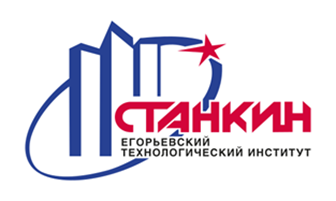 ФГБОУ ВО «МГТУ «СТАНКИН»Егорьевский технологический институт (филиал) федерального государственного бюджетного образовательного учреждениявысшего образования «Московский государственный технологический университет «СТАНКИН»(ЕТИ ФГБОУ ВО МГТУ «СТАНКИН»)КОНТРОЛЬНАЯ РАБОТА по  дисциплине«_________________________________________________» Вариант (или тема работы):  Номер семестра по учебному плану: Форма обучения: ___________Оценка:______________________________________________________________________Замечания:__________________________________________________________________________________________________________________________________________________________________________________________________________________________________________________________________________________________________________г. Егорьевск 2023ФГБОУ ВО «МГТУ «СТАНКИН»Егорьевский технологический институт (филиал) федерального государственного бюджетного образовательного учреждениявысшего образования «Московский государственный технологический университет «СТАНКИН»(ЕТИ ФГБОУ ВО МГТУ «СТАНКИН»)КУРСОВАЯ РАБОТА по  дисциплине «________________________________________________»Вариант (или тема работы):Регистрационный номер__________Номер семестра по учебному плану: ____Форма обучения: ____________г. Егорьевск 2023 ФГБОУ ВО «МГТУ «СТАНКИН»Егорьевский технологический институт (филиал) федерального государственного бюджетного образовательного учреждениявысшего образования «Московский государственный технологический университет «СТАНКИН»(ЕТИ ФГБОУ ВО МГТУ «СТАНКИН»)КУРСОВОЙ ПРОЕКТ по  дисциплине «________________________________________________»Вариант (или тема проекта):Регистрационный номер__________Номер семестра по учебному плану: _____Форма обучения: __________г. Егорьевск 2023ФГБОУ ВО «МГТУ «СТАНКИН»Егорьевский технологический институт (филиал) федерального государственного бюджетного образовательного учреждениявысшего образования «Московский государственный технологический университет «СТАНКИН»(ЕТИ ФГБОУ ВО МГТУ «СТАНКИН»)РЕФЕРАТ по  дисциплине «_________________________________________________»Вариант (или тема работы): _______Номер семестра по учебному плану: _______Форма обучения: ____________Оценка:______________________________________________________________________Замечания:__________________________________________________________________________________________________________________________________________________________________________________________________________________________________________________________________________________________________________г. Егорьевск 2023ФГБОУ ВО «МГТУ «СТАНКИН»Егорьевский технологический институт (филиал) федерального государственного бюджетного образовательного учреждениявысшего образования «Московский государственный технологический университет «СТАНКИН»(ЕТИ ФГБОУ ВО МГТУ «СТАНКИН»)ЖУРНАЛ ОТЧЕТОВ по лабораторным работампо  дисциплине «________________________________________________»Вариант ____Номер семестра по учебному плану: ____Форма обучения: ___________ Оценка:______________________________________________________________________Замечания:__________________________________________________________________________________________________________________________________________________________________________________________________________________________________________________________________________________________________________г. Егорьевск 2023ФГБОУ ВО «МГТУ «СТАНКИН»Егорьевский технологический институт (филиал) федерального государственного бюджетного образовательного учреждениявысшего образования «Московский государственный технологический университет «СТАНКИН»(ЕТИ ФГБОУ ВО МГТУ «СТАНКИН»)Практические работы по  дисциплине «________________________________________________»Номер семестра по учебному плану: ____Форма обучения: _____________Оценка:______________________________________________________________________Замечания:__________________________________________________________________________________________________________________________________________________________________________________________________________________________________________________________________________________________________________г. Егорьевск 2023ФГБОУ ВО «МГТУ «СТАНКИН»Егорьевский технологический институт (филиал) федерального государственного бюджетного образовательного учреждениявысшего образования «Московский государственный технологический университет «СТАНКИН»(ЕТИ ФГБОУ ВО МГТУ «СТАНКИН»)РАСЧЕТНО-ГРАФИЧЕСКАЯ РАБОТАпо  дисциплине «______________________________________________»Вариант (или тема работы):_____Номер семестра по учебному плану:_____Форма обучения: _____Оценка:______________________________________________________________________Замечания:__________________________________________________________________________________________________________________________________________________________________________________________________________________________________________________________________________________________________________г. Егорьевск 2023ФГБОУ ВО «МГТУ «СТАНКИН»Егорьевский технологический институт (филиал) федерального государственного бюджетного образовательного учреждениявысшего образования «Московский государственный технологический университет «СТАНКИН»(ЕТИ ФГБОУ ВО МГТУ «СТАНКИН»)РЕЦЕНЗИЯна курсовую работу (проект)1. Студента_________________________________________________________________ курса ___________ группы __________________ формы обученияНаправления_______________________________________________________2. По дисциплине___________________________________________________3. Тема курсовой работы (проекта)____________________________________4. Соответствие курсовой работы (проекта) утвержденной теме______________________________________________________________________________5.Актуальность темы__________________________________________________________________________________________________________________6. Оформление курсовой работы (проекта)__________________________________________________________________________________________________________________________________________________________________7. Использование источников_____________________________________________________________________________________________________________________________________________________________________________8. Положительные стороны курсовой работы (проекта)_______________________________________________________________________________________________________________________________________________________9. Недостатки курсовой работы (проекта)___________________________________________________________________________________________________________________________________________________________________10. Оценка курсовой работы (проекта)_________________________________"___"______ ____г. 					__________________________подпись, расшифровка подписи с инициалами								__________________________ученая степень, ученое звание, должностьФГБОУ ВО «МГТУ «СТАНКИН»Егорьевский технологический институт (филиал) федерального государственного бюджетного образовательного учреждениявысшего образования «Московский государственный технологический университет «СТАНКИН»(ЕТИ ФГБОУ ВО МГТУ «СТАНКИН»)РЕЦЕНЗИЯна реферат1. Студента_________________________________________________________________ курса ___________ группы __________________ формы обученияНаправления_______________________________________________________2. По дисциплине___________________________________________________3. Тема реферата  ___________________________________________________4. Соответствие реферата утвержденной теме_____________________________________________________________________________________________5.Актуальность темы__________________________________________________________________________________________________________________6. Оформление реферата_________________________________________________________________________________________________________________________________________________________________________________7. Использование литературных источников________________________________________________________________________________________________________________________________________________________________8. Положительные стороны реферата______________________________________________________________________________________________________________________________________________________________________9. Недостатки реферата__________________________________________________________________________________________________________________________________________________________________________________10. Оценка реферата_________________________________________________"___"______ ____г. 					__________________________подпись, расшифровка подписи с инициалами								__________________________ученая степень, ученое звание, должностьРаботу выполнил:Работу проверил:студент ____ курсагруппаученая степень, должность преподавателяподпись, расшифровка подписи: инициалы, фамилияподпись, расшифровка подписи: инициалы, фамилияРаботу выполнил:Работу проверил:студент ____ курсагруппаученая степень, должность преподавателяподпись, расшифровка подписи: инициалы, фамилияподпись, расшифровка подписи: инициалы, фамилияРаботу выполнил:Работу проверил:студент ____ курсагруппаученая степень, должность преподавателяподпись, расшифровка подписи: инициалы, фамилияподпись, расшифровка подписи: инициалы, фамилияРаботу выполнил:Работу проверил:студент ____ курсагруппаученая степень, должность преподавателяподпись, расшифровка подписи: инициалы, фамилияподпись, расшифровка подписи: инициалы, фамилияРаботу выполнил:Работу проверил:студент ____ курсагруппаученая степень, должность преподавателяподпись, расшифровка подписи: инициалы, фамилияподпись, расшифровка подписи: инициалы, фамилияРаботу выполнил:Работу проверил:студент ____ курсагруппаученая степень, должность преподавателяподпись, расшифровка подписи: инициалы, фамилияподпись, расшифровка подписи: инициалы, фамилияРаботу выполнил:Работу проверил:студент ____ курсагруппаученая степень, должность преподавателяподпись, расшифровка подписи: инициалы, фамилияподпись, расшифровка подписи: инициалы, фамилия